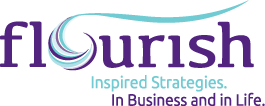 For more information, contact: Latoya Hunter Studiothink 216.574.9533 lhunter@studiothink.netFLOURISH HOSTS WOMEN’S LEADERSHIP CONFERENCE AUGUST 26Event helps Chicago women executives and entrepreneursflourish, strategize & accomplish their dreamsChicago, IL (August 17 2016) ― When women flourish, they change the world.  That will be the resounding mantra of the more than 100 powerful women executives who gather at the Hyatt Hotel Magnificent Mile  for the Flourish Women in Leadership Conference in downtown Chicago September 21, 2016.Women leaders from public, private and nonprofit sectors will join forces to learn the art and science of flourishing, helping them attain the highest levels of excellence in their careers, businesses and lives.    The event, hosted by Flourish Leadership, LLC., brings together top Chicago female leaders to discuss pertinent issues facing women executives as they participate in powerful workshops and speaker sessions.   Conference host and Flourish Founder Dr. Rachel Talton is a renowned leadership expert, researcher and author who has partnered with local leaders who can personally and professionally inspire attendees. Scheduled speakers include Tyronne Stoudemire, Vice President Global Diversity and Inclusion Hyatt Corporation; Maaria Mozaffar, Principal Attorney, Law Offices of Maaria Mozaffar; Dominique Jordan Turner, President & CEO of Chicago Scholars; Andrea Zopp, Deputy Mayor of Chicago; Dorri McWhorter, YWCA Metropolitan Chicago; Gloria Castillo, President and CEO, Chicago United; Lisa Brown Morton, President and CEO of Nonprofit HR, among other speakers.   Flourish is proud to partner with organizations committed to advocating for women in leadership.  Partners include Key Bank, AARP, Aon, Hyatt Corporation, University Hospitals of Cleveland, Fifth Third Bank, KPMG, Honda Americas, Ernst & Young, Neiman Marcus and many others.   Flourish Chicago Co-Chairs believe these forums are a necessary tool to help female leaders succeed. “Successful leadership isn’t easy,” Dr. Talton explains. “Each challenge makes us stronger and helps us grow. The Flourish conference inspires strategies, offers a retreat and helps create a path for women to truly succeed across the spectrum of industry sectors that drive our global economy.”  he Flourish Conference for Women in Leadership is a four-city conference series with similar gatherings on August 26 in Indianapolis, October 7 in Washington D.C., and culminating October 28 in Cleveland.   Conferences are designed to be intimate and provide skill-building tools and resources to top female executives and entrepreneurs. Content-rich workshops provide participants key strategies for harnessing the power of inspired, yet rigorous strategies to transform their businesses and their lives.  Key differentiators Flourish speakers, sponsors and participants have expressed:  Flourish is Different: What makes Flourish truly extraordinary – and unique – is its combination of very substantive and customized leadership and life planning and its world-class insights from industry leaders across public, private and nonprofit sectors. Substantive tools that women take back to their organizations help them flourish and their organizations flourish as well.    Business Value: Flourish provides real-time data, insights and best practices to help senior women lead more effectively and manage work-life integration. Investing in women leaders also has bottom-line financial implications. Corporations with women in senior leadership roles can outperform competitors by a 26 percent increase in marketplace profitability. Corporations with at least three women on their boards have a 66 percent higher ROI, 53 percent higher ROE, and 42 percent higher ROS.  Personal Value for Women Leaders: One of the most important elements of Flourish is that it is a safe environment for women leaders to create solutions – both in their work and in their lives. The intimate conversations are literally one-of-a kind and have never been duplicated in the world of women’s leadership development. Sometimes the barriers to success are personal. Flourish creates an environment where those challenges can be tackled for true leadership growth and development.   Intrinsic Value: Because Flourish has a holistic model of flourishing that delves into all six dimensions of growth for women leaders, there is a sustainable transformation that takes place at Flourish. Careers blossom, P&L goals are exceeded, collaborations are developed, books are written, health is improved, and professional and personal passions are restored.   Attendees at the 2016 Flourish Conference for Women in Leadership will receive a personal assessment highlighting leadership strengths and areas for growth, create a customized Flourish Plan for the next 100 days, collaborate with like-minded women, change unwanted habits by creating approaches for revised leadership behaviors and experience expert facilitation, guidance and personal attention.   For more information and to register for the Flourish Chicago Conference for Women in Leadership, visit our Flourish Chicago registration page, or join us on Facebook.Experience Flourish through video feedback from participants, sponsors and partners.   About Flourish Conference for Women in Leadership: Flourish provides expert executive coaching, mastermind and business mentoring and life-transforming strategic programs. Our clients are senior-level to C-Suite women executives; women entrepreneurs seeking to grow the impact and reach of their business; and women who have reached a high level of professional success and are looking to transition to the next elevated level in their organizations and in their lives.  About Dr. Rachel Talton, CEO of Flourish Leadership, LLC: Dr. Rachel Talton is founder and CEO of Flourish Leadership, LLC  and Synergy Marketing Strategy & Research, Inc.   She is an award-winning author of the #1 Amazon bestseller in Leadership, Flourish: Have it All Without Losing Yourself.  She serves on several boards and is recognized locally and nationally for her contributions to marketing, leadership and community service. Dr. Talton earned her Doctorate in Management from Case Western Reserve University Weatherhead School of Management, where she has also served as Adjunct Professor of Marketing. She holds an MBA with a concentration in Finance and a BA in Psychology.   Dr. Talton has made it her life’s mission to positively change the lives of women and girls through Flourish and the Flourish Foundation.    ###